Anexă la Hotărârea Curții de Conturi nr. 60  din 1 august 2018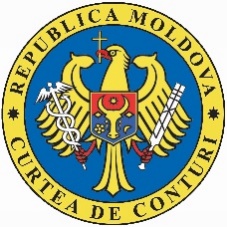 CURTEA DE CONTURI A REPUBLICII MOLDOVARaportul auditului situațiilor financiare consolidate ale Ministerului Finanțelor, încheiate la 31 decembrie 2017I. OPINIE CU REZERVEAm auditat rapoartele financiare consolidate ale Ministerului Finanțelor, care cuprind poziția financiară, performanța financiară și fluxurile de numerar ale ministerului, încheiate la 31 decembrie 2017. În opinia noastră, cu excepția posibilelor efecte ale aspectelor descrise în Capitolul II. „Baza pentru opinia cu rezerve” din Raportul de audit, rapoartele financiare consolidate ale Ministerului Finanțelor prezintă, sub toate aspectele semnificative, o imagine reală și fidelă, în conformitate cu cadrul de raportare financiară aplicabil. BAZA PENTRU OPINIA CU REZERVEAm realizat misiunea de audit în conformitate cu Standardele Internaționale de Audit (ISSAI). Responsabilitățile noastre, potrivit standardelor respective, sunt expuse în Capitolul V. „Responsabilitățile auditorului într-un audit al situațiilor financiare consolidate” din prezentul Raport. Suntem independenți față de instituția auditată și am îndeplinit responsabilităţile de etică, conform cerințelor Codului etic al Curţii de Conturi.Opinia cu rezerve a fost determinată de efectul denaturărilor semnificative, în valoare de 59,7 mil. MDL, aferente neeliminării veniturilor și cheltuielilor reciproce efectuate în cadrul Ministerului Finanțelor, cu afectarea Raportului privind veniturile și cheltuielile ministerului, precum și de posibilul efect al denaturărilor, cauzat de imposibilitatea confirmării valorilor juste a patrimoniului (463,9 mil. MDL), care, potrivit bilanțului contabil consolidat, include: clădiri (375,6 mil. MDL), terenuri (30,6 mil. MDL), active în curs de execuție (57,7 mil. MDL). Totodată, impactul erorii, generat de Sistemul informațional contabil la calcularea uzurii,  nu poate fi cuantificat. Limitările noastre privind imposibilitatea confirmării valorilor juste semnificative sunt expuse  în Capitolul III. „Aspectele-cheie de audit”.ASPECTELE-CHEIE DE AUDIT3.1. Cadrul normativ de raportare financiară, precum și Politica de contabilitate a ministerului nu stabilesc reguli și proceduri de consolidare a informațiilor financiare la întocmirea rapoartelor financiare consolidate. Prin urmare, în anul 2017, nu au fost eliminate tranzacțiile reciproce, ceea ce a determinat majorarea  veniturilor și cheltuielilor cu 59,7 mil. MDL, astfel fiind denaturate Rapoartele financiare consolidate ale Ministerului Finanțelor la 31 decembrie 2017 .3.2. Suntem în imposibilitatea de a ne expune asupra veridicității valorii activelor prezentate în raportul financiar consolidat  al ministerului. 3.2.1. Valoarea raportată a activelor nu este credibilă, situație determinată de nerespectarea prudenței la evaluarea terenurilor și clădirilor.Ministerul Finanțelor are raportate, la 31 decembrie 2017, clădiri cu valoarea contabilă de 375,6 mil. MDL și terenuri în valoare de 30,6 mil. MDL.Politica de contabilitate a ministerului nu prevede expres metodele și procedeele de evaluare și reevaluare a imobilelor și terenurilor, care urmează a fi aplicate la nivel de aparat și instituții din subordine, pentru recunoașterea și prezentarea veridică în rapoartele financiare a valorii consolidate a acestora. Totodată, cadrul normativ național privind evaluarea bunurilor domeniului public și privat al statului nu oferă criterii uniforme de stabilire a valorii juste.Prin contrapunerea  informațiilor din diferite surse, au fost identificate:8 imobile - subevaluate cu 15,0 mil. MDL, și 16 imobile - supraevaluate cu 127,8 mil. MDL, în raport cu valoarea cadastrală;40 terenuri - subevaluate cu 37,9 mil. MDL, și 7 terenuri - supraevaluate cu 11,8 mil. MDL, în comparație cu prețul normativ;19 terenuri - subevaluate cu 33,6 mil. MDL, și 4 terenuri – supraevaluate cu 3,5 mil. MDL, în comparație cu valoarea cadastrală.3.2.2. Investițiile capitale în activele în curs de execuție raportate nu prezintă o informație reală și necesită a fi expertizate.Ministerul Finanțelor raportează active în curs de execuție în valoare de 57,7 mil. MDL. Politica de contabilitate a ministerului nu specifică reguli și proceduri aplicate la planificarea și contabilizarea activelor în curs de execuție, cu diferențierea clară dinte reparații capitale și investiții capitale, precum și procedura de capitalizare, aceasta fiind aplicată în mod neuniform și discreționar.Astfel, nu putem să ne expunem asupra veridicității valorii investițiilor capitale în active în curs de execuție raportate la începutul perioadei de gestiune (41,7 mil. MDL), având în vedere lipsa documentelor primare privind recunoașterea acestora. Potrivit explicațiilor entității, acestea au fost nimicite. 3.2.3.	Nu am avut posibilitatea de a confirma valoarea pentru 21,8 mil. MDL (clădiri), dat fiind faptul că documentele justificative aferente recunoașterii acestora au fost nimicite în conformitate cu  reglementările în vigoare. De asemenea, pe eșantionul verificat, am identificat 31 de imobile cu valoarea contabilă de 7,8 mil. MDL și 4 terenuri (4,0 mii MDL) pentru care nu sunt înregistrate la Oficiul Cadastral Teritorial drepturile de gestiune economică; active uzate (defectate), învechite moral și neutilizate în sumă de 14,5 mil. MDL, mijloace fixe demolate/vândute în valoare de 4,8 mil. MDL, ceea ce a influențat veridicitatea situației patrimoniale raportate.3.2.4. Lipsa acurateței ținerii evidenței contabile a cauzat clasificarea neuniformă pe grupe de conturi a mijloacelor fixe în valoare de 50,8 mil. MDL. Această neregulă  determină stabilirea necorespunzătoare a duratei de funcționare utilă pe categorii de mijloace fixe, fapt ce influențează exactitatea valorii uzurii calculate. De asemenea, am constatat erori la calcularea și reflectarea în evidența contabilă a uzurii pentru activele nepasibile calculării uzurii în sumă de 13,4 mil. MDL.3.3. Controlul insuficient la stabilirea constantelor și formulelor de calcul în Sistemul informațional contabil a generat calcularea greșită a uzurii mijloacelor fixe.  Această eroare este una sistemică și poate afecta perioadele precedente, fapt care ne limitează în cuantificarea impactului erorii.Ministerul Finanțelor raportează uzura acumulată în valoare de 923,4 mil. MDL.3.4. Nerespectarea principiului de angajamente a determinat neraportarea  datoriilor aferente prestațiilor sociale ale angajatorului în sumă de 3,0 mil. MDL.3.5. Nerespectând principiile de bună guvernare, Ministerul Finanțelor a autorizat asumarea angajamentelor de remunerare în lipsa alocațiilor bugetare, ceea ce creează condiții inechitabile față de celelalte instituții bugetare și premise pentru împovărarea bugetului.Cheltuielile efective de personal, inclusiv contribuțiile  de asigurări sociale de stat și primele de asigurare  obligatorie de asistență medicală, au depășit alocațiile precizate cu 28,0 mil. MDL, ceea ce contravine cadrului legal în vigoare. Respectiv, în conformitate cu cadrul normativ existent, pe parcursul anului nu pot fi puse în aplicare decizii care duc la majorarea cheltuielilor bugetare, dacă impactul financiar al acestora nu este prevăzut în buget, iar executorii de buget   pot să-și asume angajamente doar în limita alocațiilor aprobate. Contrar prevederilor legale și cu nerespectarea principiilor de bună guvernare, Ministerul Finanțelor, prin Ordinul nr.148 din 18.12.2017, a autorizat asumarea angajamentelor de remunerare în lipsa alocațiilor bugetare, ceea ce creează condiții inechitabile față de celelalte instituții bugetare și premise pentru împovărarea bugetului.O informație mai detaliată se regăsește în Anexa „Dezvăluiri la Raportul de audit”.IV. RESPONSABILITĂȚILE CONDUCERII PENTRU SITUAȚIILE FINANCIARE CONSOLIDATEMinisterul Finanțelor, în calitatea sa de autoritate publică centrală, este responsabil de organizarea sistemului de planificare, executare, evidență contabilă și raportare a bugetului în cadrul autorității publice și, după caz, în cadrul instituțiilor bugetare din subordine; asigurarea repartizării și aprobării limitelor de alocații bugetare anuale și indicatorilor de performanță pentru instituțiile din subordine; monitorizarea performanțelor financiare și nefinanciare ale instituției, precum și de asigurarea gestionării alocațiilor bugetare și administrarea patrimoniului public, în conformitate cu principiile bunei guvernări. Autoritățile administrative din subordinea ministerului, în calitate de instituții bugetare, au responsabilitatea de a elabora şi a prezenta propuneri de buget; a repartiza limitele de alocaţii bugetare conform Clasificației bugetare; a asuma angajamente bugetare şi a efectua cheltuieli în scopurile şi în limitele alocațiilor bugetare; a implementa şi a raporta programele în conformitate cu obiectivele şi indicatorii de performanță asumați; a asigura gestionarea alocațiilor bugetare şi administrarea patrimoniului public în conformitate cu principiile bunei guvernări; a publica bugetele şi rapoartele privind executarea acestora, inclusiv privind performanța în cadrul programelor. Ministrul finanțelor, în calitate de conducător al organului central de specialitate al administrației publice, este responsabil de întocmirea și semnarea rapoartelor financiare consolidate. Totodată, acesta poartă răspundere personală pentru modul în care autoritatea pe care o conduce utilizează alocațiile aprobate și gestionează fondurile publice. Directorii autorităților administrative din subordinea ministerului poartă răspundere personală, în fața ministrului, pentru realizarea misiunii și îndeplinirea funcțiilor autorității administrative.V. RESPONSABILITĂȚILE AUDITORULUI ÎNTR-UN AUDIT AL SITUAȚIILOR FINANCIARE CONSOLIDATEResponsabilitatea noastră este de a planifica și a realiza misiunea de audit, cu obținerea probelor suficiente și adecvate în vederea susținerii bazei pentru opinia de audit.Obiectivele noastre sunt: obținerea unei asigurări rezonabile că rapoartele financiare  consolidate nu-s afectate de denaturări semnificative, cauzate de fraude sau erori, precum și emiterea unei opinii.Asigurarea rezonabilă este un nivel ridicat de asigurare, dar nu este o garanție că un audit efectuat în conformitate cu ISSAI va detecta întotdeauna o denaturare semnificativă atunci când ea există. Denaturările pot fi urmarea fraudelor sau erorilor. Totodată, denaturările pot fi considerate semnificative dacă, în mod individual sau în ansamblu, pot influența deciziile economice ale utilizatorilor acestor situații financiare. Pentru obținerea unor probe relevante și rezonabile, care să susțină concluziile și credibilitatea constatărilor expuse în Raport, prin aplicarea pragului de semnificație, am utilizat proceduri de verificare, examinare și analiză, cu folosirea diferitor tehnici, cum ar fi: inspectarea, observarea, solicitarea de informații, recalcularea, intervievarea etc. Astfel,am identificat și evaluat riscurile de denaturare semnificativă a situațiilor financiare, cauzate de eroare; am planificat și efectuat proceduri de audit ca răspuns la riscuri și am obținut probe de audit suficiente și adecvate pentru a furniza o bază pentru opinia cu rezerve; am examinat controlul intern relevant pentru audit, în vederea stabilirii unor proceduri de audit adecvate, neavând scopul de a exprima o opinie asupra eficacității controlului intern al entității;am evaluat completitudinea reglementărilor stabilite de către politicile contabile utilizate, sub aspectul responsabilităților financiar-contabile și al  rezonabilității estimărilor contabile;am evaluat prezentarea generală, structura și conținutul rapoartelor financiare consolidate, precum și rapoartelor financiare ale autorităților  administrative subordonate Ministerului Finanțelor, pentru a constata dacă acestea reflectă tranzacțiile și evenimentele care stau la baza lor într-o manieră care să ofere o prezentare  fidelă.Constatările noastre, inclusiv deficiențele semnificative ale controlului intern, au fost comunicate entităților auditate pe parcursul misiunii de audit. MD-2001, mun. Chișinău, bd. Ștefan cel Mare și Sfânt,69, tel.: (+373) 22 23 25 79, fax: (+373) 22 23 30 20, www.ccrm.md;e-mail: ccrm@ccrm.mdȘeful echipei de audit,controlor de stat principalîn cadrul Direcției generaleplanificare, metodologie, controlul calității și instruire profesionalăBabanuța Irina Responsabil de efectuarea și monitorizarea misiunii de audit,șeful Direcției metodologie și cadrul calității din cadrul DGPMCCIP Curchin Angela 